I. ĐÁP ÁN PHẦN TRẮC NGHIỆM (7 ĐIỂM)Tổng câu trắc nghiệm: 28.II. ĐÁP ÁN PHẦN TỰ LUẬN (3 ĐIỂM)A. NỘI DUNG CÂU HỎICâu 1. ( 1,5 điểm) Phân tích ý nghĩa lịch sử của cách mạng tháng Mười Nga năm 1917 và cho biết ảnh hưởng của nó đến cách mạng Việt Nam?Câu 2 . ( 1,5 điểm ) Tại sao nói cuộc khủng hoảng kinh tế thế giới  1929-1933 lại dẫn tới nguy cơ một cuộc chiến tranh thế giới mới ?B. HƯỚNG DẪN CHẤMCâu 1.  Phân tích ý nghĩa lịch sử của cách mạng tháng Mười Nga năm 1917Đối với nước Nga       (0,5 đ)+ Lật đổ ách áp bức bóc lột của phong kiến, tư sản.+ Giải phóng giai cấp công nhân, nhân dân lao động và các dân tộc trong đế quốc Nga.             + Xây dựng chế độ xã hội mới tiến bộ ở Nga - xã hội xã hội chủ nghĩa.Đối với thế giới            (0,5 đ)+  Làm thay đổi cục diện thế giới …+ Cổ vũ mạnh mẽ phong trào cách mạng thế giới...+ Để lại nhiều bài học kinh nghiệm cho phong trào cách mạng thế giới ...Ảnh hưởng của cách mạng tháng Mười Nga đến Việt Nam  (0,5 đ)+ Nguyễn Ái Quốc đã tiếp cận được đường lối của cách mạng tháng Mười Nga thông qua một tài liệu của Lê Nin ( Sơ thảo lần thứ nhất về vấn đề dân tộc và thuộc địa) + Nguyễn Ái Quốc tích cực truyền bá chủ nghĩa Mác- Lê Nin vào trong nước  .+ Năm 1930, Đảng cộng sản Việt Nam được thành lập và lãnh đạo cách mạng Việt Nam .Câu 2 :cuộc khủng hoảng kinh tế thế giới 1929-1933 dẫn tới nguy cơ một cuộc chiến tranh thế giới mới vì     + Cuộc khủng hoảng kinh tế 1929- 1933 đã tàn phá nền kinh tế các nước Tư Bản , đe dọa nghiêm trọng đến sự tồn tại của chủ nghĩa Tư Bản. để cứu vãn tình thế, các nước Tư Bản buộc phải xem xét lại con đường phát triển của mình.                                                                                                                                                                                                0,5 đ                                                                                       + Các nước Mĩ, Anh, Pháp tiến hành những cải cách kinh tế - xã hội để khắc phục hậu quả của cuộc khủng hoảng và đổi mới quá trình quản lí, tổ chức sản xuất vượt qua khủng hoảng .                                     0,25 đ     + Các nước Đức, I-ta-li-a, Nhật Bản là những nước không hoặc có ít thuộc địa, đã đi theo con đường phát xít hóa chế độ chính trị.                                                                                                                                                        0,25 đ                                                                                                                       + Hình thành hai khối đế quốc đối lập: một bên là Mĩ, Anh, Pháp với một bên là Đức, I-ta-li-a, Nhật Bản cả hai khối tiến hành cuộc chạy đua vũ trang ráo riết đã báo hiệu cho nguy cơ của một cuộc chiến tranh thế giới mới.                                                                                      0,5 đ                                                                        ……………………………………………HẾT………………………………………….SỞ GD&ĐT ĐẮK LẮKTRƯỜNG THPT NGÔ GIA TỰ ĐÁP ÁN KIỂM TRA CUỐI HỌC KỲ 1
NĂM HỌC 2022-2023MÔN LỊCH SỬ – Khối lớp 11 Thời gian làm bài : 45 phút 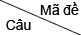 7244358239589164601636061BBAABDBC2CCDBCCDA3BACCDBAC4DCACCCAA5AADDBCCC6BDCDBBBA7ADDCDAAB8DBCACDBB9BCCDDBDD10BCBBBBAA11CAACAACB12DBCCBDDC13AABBACCD14ADDBADCB15CCDDCBDD16DDBADBDD17DAADDACB18ABBDBCCB19ACCACDBA20DACBCABD21CAACDACB22CBBDBCAD23DDBAADAC24ACACAABC25CDDADBBD26CCBACADA27ADABCADA28BBDBADAC